Daily Progress Report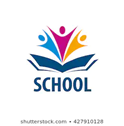 Date__________Student Name____________________________        Total Points Possible_______   Goal for Today_______   Total points for today_______Point values: 0 = No, but you can do it next time!  1 = Pretty good! Keep trying!   2 = You did it! Great!Teacher notes or comments: ____________________________________________________________________________________________________________________________________Parent Signature_____________________________________________________________________________________________________________________Daily Progress Report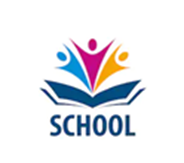 Date__________Student Name____________________________        Total Points Possible_______      Goal for Today_______    Total points for today_______Point values: 0 = No, but you can do it next time!  1 = Pretty good! Keep trying!   2 = You did it! Great!Teacher notes or comments: __________________________________________________________________________________________________________________________________________Parent Signature___________________________Period 1Period 2Period 3Period 4Period 5Be Responsible0   1   20   1   20   1   20   1   20   1   2Be Respectful0   1   20   1   20   1   20   1   20   1   2Be Safe0   1   20   1   20   1   20   1   20   1   2Total pointsPeriod 1Period 2Period 3Period 4Period 5Be Responsible0   1   20   1   20   1   20   1   20   1   2Be Respectful0   1   20   1   20   1   20   1   20   1   2Be Safe0   1   20   1   20   1   20   1   20   1   2Total Points